                                                                                                                						              Women in Medicine and Science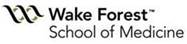 APPLICATION2021-2022 Career Development for Women Leaders ProgramCareer Development for Women Leaders (CDWL) ApplicationThe following should accompany this application form: (1) a cover letter, approximately 1-page in length (2) a Current CV and (3) a strong and comprehensive letter of support from your VP/Director/Chair. Please be sure to read the CDWL call for application document, which provides further details about required information.Please submit ALL documents to Heather Whitley, Program Manager, by April 30, 2021.The letter of support from your VP/Director/Chair can be submitted after the application deadline.Important: We encourage applicants to complete this summary personally rather than delegate the process. Since this program is competitive, please ensure that you take the time to present your application in the most professional manner (i.e., completeness, spelling and grammar checked).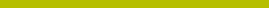 First Name:  	  Last Name:        Degree: Select your current academic rank or role:	 Assistant Professor		 Associate Professor Professor          Senior Staff (VP level or equivalent) (please specify): 				In what month and year were you appointed to this rank or role? (mm/yyyy format) Primary Academic Department (e.g. Internal Medicine, Anthropology, etc.):  Current leadership roles and leadership experience (e.g. Department Chair, Assistant Dean, Program Director):  (Include dates)  Institutional Responsibilities: Using an FTE model in the table below, please describe your present institutional roles and responsibilities.  Enter “0” for any areas of responsibility that do not apply to your position. Please be clear and concise.  Have you ever attended a multi-day professional development course or seminar? No		 Yes	(please give the title and describe the focus of the course or seminar in 25 words or less)2021-2022 Career Development for Women Leaders (CDWL) ScheduleI have reserved the dates of the 2021-2022 CDWL Program on my calendar and I am committed to attending all sessions. 	 Yes		 NoArea of Responsibility% EffortDescription of EffortAcademic %Clinical %Education %Research %Other %Total: %SessionSession DateSession Content19/17/2021Leading the Way: Who Am I and Where Am I Heading?210/4/2021360 Degree Feedback311/9/2021Communication and Conflict Management412/17/2021Emotional Intelligence & Decision Making for Leaders51/12/2022Diversity, Equity and Inclusion62/8/2022MBIT; Setting Goals and Career Development Plans73/9/2022Your Executive Voice and Presence84/12/2022Management and Leadership Finance; “Pearls of Wisdom”95/9/2022Creating a Culture of Care; Well Being and Work-Life BalanceTBD, June 2022TBD, June 2022Women’s Achievement Ceremony